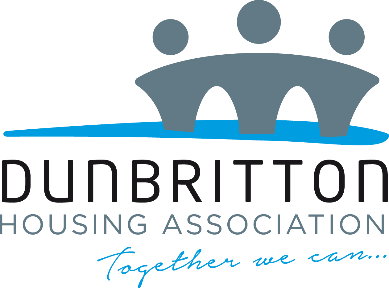 Private & ConfidentialEqualities FormDunbritton Housing Association is an Equal Opportunities Employer and all applicants for jobs with the Association will receive equal treatment irrespective of age, disability, gender reassignment, marital status, pregnancy & maternity, race, religion & belief, sex or sexual orientation. To help us monitor the effectiveness of the policy on Equal Opportunities, please provide the information requested below.Please note that this information will not be considered in determining your suitability for the post.  It will be kept in strict confidence and will be referred to for statistical purposes only.  This form is removed before the completed application is passed to the recruiting panel. All questions are optional. DISABILITY DEFINITIONUnder the Equality Act 2010, a person has a disability if: They have a physical or mental impairmentThe impairment has a substantial and long-term adverse effect on their ability to perform normal day-to-day activitiesFor the purposes of the Act, these words have the following meanings:Substantial means more than minor or trivial.Long-term means that the effect of the impairment has lasted or is likely to last for at least twelve months.Normal day-to-day activities include everyday things like eating, washing, walking and going shopping.How would you describe your ethnic origin? (Please tick below)We appreciate that for some people the following questions are very personal.  You are under no obligation to answer these questions.Post Applied ForPost Applied ForPost Applied ForWhere did you see the post advertised/hear about the post?Where did you see the post advertised/hear about the post?Where did you see the post advertised/hear about the post?Do you have a disability (please refer to the definition below)?Dunbritton Housing Association welcomes applications from disabled candidates and offers a guaranteed interview to those who meet the essential criteria for the vacant post. Do you have a disability (please refer to the definition below)?Dunbritton Housing Association welcomes applications from disabled candidates and offers a guaranteed interview to those who meet the essential criteria for the vacant post. Do you have a disability (please refer to the definition below)?Dunbritton Housing Association welcomes applications from disabled candidates and offers a guaranteed interview to those who meet the essential criteria for the vacant post. Do you have a disability (please refer to the definition below)?Dunbritton Housing Association welcomes applications from disabled candidates and offers a guaranteed interview to those who meet the essential criteria for the vacant post. Do you have a disability (please refer to the definition below)?Dunbritton Housing Association welcomes applications from disabled candidates and offers a guaranteed interview to those who meet the essential criteria for the vacant post. Do you have a disability (please refer to the definition below)?Dunbritton Housing Association welcomes applications from disabled candidates and offers a guaranteed interview to those who meet the essential criteria for the vacant post. Yes No No If yes, is it:If yes, is it:If yes, is it:If yes, is it:If yes, is it:If yes, is it:If yes, is it:If yes, is it:If yes, is it:Physical?Mental Ill Health?Mental Ill Health?Learning Disability?Learning Disability?Learning Disability?Visual Impairment?Hearing Impairment?Hearing Impairment?OtherOtherOtherOther (please specify):Other (please specify):Other (please specify):Other (please specify):Other (please specify):Other (please specify):Other (please specify):Other (please specify):Other (please specify):WhiteWhiteAsian, Asian Scottish or Asian BritishAsian, Asian Scottish or Asian BritishBlack, Black Scottish or Black BritishBlack, Black Scottish or Black BritishOther Ethnic BackgroundOther Ethnic BackgroundWhite ScottishIndianCaribbeanArabOther BritishPakistaniAfricanArab ScottishIrishBangladeshiOther Black BackgroundArab BritishGypsy/TravellerChineseAny Other GroupPolishOther Asian BackgroundAny Other White BackgroundMixed or Multiple Ethnic BackgroundMarital Status - Please tick the option that best relates to youSingle				Married		Divorced 		Separated	Civil Partnership		Co-habiting		Widow/Widower	Gender Male			Female		Gender Reassignment		Age - Please tick the age group that best relates to you16 – 24			35 - 44		55 - 64		75 + 	25 - 34			45 - 54		65 - 74	Religion and Belief - Please tick the option that best relates to youRoman Catholic 		Muslim		Church of Scotland 	Atheist/Agnostic (please delete)		Other (please specify)	 
Sexual OrientationBi-sexual		Heterosexual 	Homosexual     Other (please specify)	